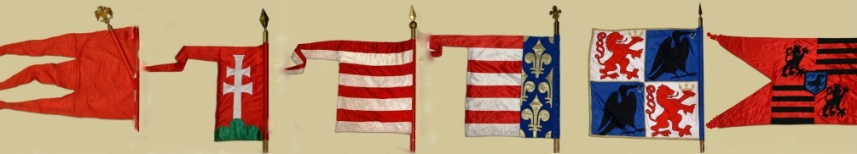 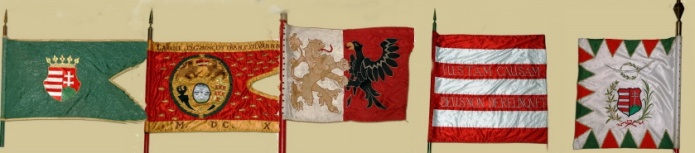 „MINDENÜNK E ZÁSZLÓ”a Honvédség és Társadalom Baráti Kör Székesfehérvári Szervezete, valamint a nagyváradi Tanoda Egyesülethadtörténelmi, honvédelmi témájú, nemzetközi gyermekrajzpályázata2017.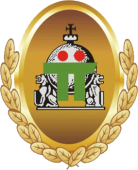 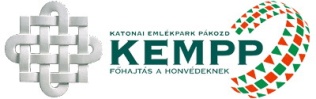 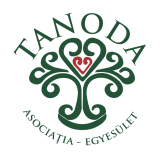 „Mindenünk e zászló, sosem hagyjuk el” szól az ismert dalrészlet a János vitézből, s ebből ragadtuk ki a 2017. évi gyermekrajzpályázatunk címét. Azt reméljük, hogy a mese világban kalandozó irodalmi remekmű, illetve az abban is szereplő zászló, mint a nemzeti hadtörténelmünk ezeréves szimbóluma, a katonai helytállás jelképe jó lehetőséget biztosít arra, hogy a történelem iránt érdeklődő és alkotni vágyó fiatalok örömmel kapcsolódjanak a kezdeményezésünkhöz.A zászló – mint a pályázatunk központi szimbóluma – szorosan kötődik a különböző korok hadtörténelmi eseményeihez, kiemelkedő személyiségeihez, s ezáltal lehetőséget teremt arra, hogy a jelentkező fiatalok szinte megkötés nélkül alkothassanak, és pályázati anyagaikban megjeleníthessék a magyar nemzeti hadtörténelmünkről, a honvédelmünkről szóló gondolataikat. A különböző korok történelmi zászlói szorosan kapcsolódnak a címerekhez is, s ez újabb lehetőséget kínál az érdeklődő fiataloknak.Az elmúlt négy évben, az általunk szervezett hadtörténelmi témájú rajzpályázatokon több ezren vettek részt a Kárpát-medence szinte valamennyi szegletéből, s nagyszabású kiállításokat rendezhettünk Székesfehérváron és Nagyváradon.A jelen pályázatunknak is az a fő célja, hogy népszerűsítsük a magyarság hadtörténelmét, lehetőséget teremtsünk az egyéni és közösségi alkotásra, s a pályázathoz kapcsolódó rendezvényekkel erősítsük a különböző közösségek, területek, városok kapcsolatát.Az idei – immár ötödik alkalommal kiírásra került –gyermekrajzpályázatunk fővédnökségét ismét vállaltaBiró Rozália szenátor asszonyBihar Megye Parlamenti képviselőjeésDr. Cser-Palkovics András úr,Székesfehérvár polgármestere, a HTBK tiszteletbeli elnökevalamint ebben az évben fővédnökként támogatja kezdeményezésünketVargha Tamás miniszterhelyettes úr, a HM parlamenti államtitkára,excellenciás Spányi Antal úr, Székesfehérvár megyéspüspöke,Pásztor Sándor úr, a Bihar Megyei Tanács elnöke.Védnökök és támogatók:Huszár János vezérőrnagy úr, az MH Összhaderőnemi Parancsnokság parancsnokaDeák Lajosné képviselő asszony,Székesfehérvár Megyei Jogú Város ÖnkormányzataButh Sándor képviselő úr,Székesfehérvár Megyei Jogú Város ÖnkormányzataA pályázat szakmai támogatója Alekszi Zoltán úr, a folyamatosan bővülő DINNYÉSI VÁRPARK létrehozója.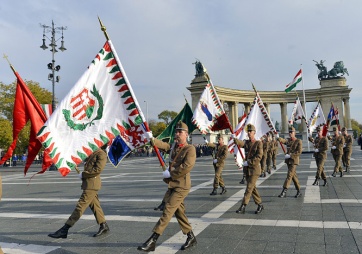 Kedves Gyerekek, Fiatalok!Kérjük, hogy ebben az évben is csatlakozzatok a felhívásunkhoz, s jelenítsétek meg a különböző korok katonai zászlói alatt küzdött ismert, vagy ismeretlen katonahősöket, a nemzeti hadtörténelmünk jelentős eseményeit, helyszíneit! Nem elvárásunk, hogy a pályamunkákon kötelező zászlónak lennie, hiszen a zászló által szimbolizáltak anélkül is érzékeltethetőek, de azt kérjük, hogy ha konkrét személyt vagy eseményt jelenítetek meg, akkor az ahhoz kapcsolódó magyar történelmi zászló szerepeljen az alkotáson. 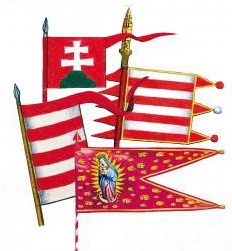 „MINDENÜNK E ZÁSZLÓ”a Honvédség és Társadalom Baráti Kör Székesfehérvári Szervezete,a nagyváradi Tanoda Egyesület, és a Katonai Emlékpark Pákozd - Nemzeti Emlékhelyhadtörténelmi témájú, gyermekrajzpályázata, diákok számára.2017.R É S Z L E T E S   K I Í R Á SA 8-16 éves fiataloknak szóló képzőművészeti pályázat kiírásával lehetőséget kívánunk teremteni az iskolai, baráti közösségeknek, családoknak arra, hogy témává váljon a magyar hadtörténelem, a honvédelem, a katona, s ehhez kapcsolódjon az alkotás öröme. A pályázat kiegészítő rendezvényei is azt fogják segíteni, hogy a résztvevő gyerekek, tanulóközösségek izgalmas, élményszerű formában találkozhassanak a pályázatunkhoz kapcsolódó témákkal. A pályázatunknak ebben az évben sincsenek szűk formai keretei, hiszen a szándékunk továbbra is az, hogy a fiatalok minél kreatívabb, ötletesebb és életkori sajátosságaiknak megfelelő formában és módszerrel jelenítsenek meg és mutassanak be egy-egy hadtörténelmi eseményt, annak ismert vagy ismeretlen hőseit, vagy történelmi jelentőségű helyszínét. Célja: -    a történelmi, hadtörténelmi érdeklődés felkeltése,8-16 éves korosztály és pedagógusaik mozgósítása nemzetünk gazdag történelmének megismerésére és annak alkotói megjelenítésére,lehetőség megteremtése a pályázathoz kapcsolódó kiegészítő rendezvények szervezésére, a határon túli kapcsolatok kialakítására és erősítésére. Célcsoportja:8-16 éves diákok, vagy ebből a korosztályból szerveződő (maximum 4 fős) alkotócsoportok, elsősorban a Kárpát-medence bármely területéről, illetve a világ bármely pontjáról.Időpontja:a pályázat meghirdetése: 2017. január 22-én, a Magyar Kultúra napjánAz alkotások postára adása vagy személyes leadása: 2017. március 20-igEredményhirdetések: Nagyváradon 2017. május közepén, a Festum Varadinum keretében Székesfehérváron 2017. május végén, a Nemzeti Összetartozás Napjához kapcsolódóan A benyújtott pályamunkák száma és területi eloszlása alapján keressük a lehetőséget arra, hogy más helyszíneken is szervezzünk kiállításokat, eredményhirdetéseket.A pályázat tartalma és benyújtásának formája: Az értékelt pályamunkákat a bírálatot követően több helyszínen fogjuk kiállítani, mely elsősorban függőleges falfelületeken történő kiállítást tesz lehetővé. Tekintettel arra, hogy felhívásunkra a történelmi Magyarország minden részéről várunk alkotásokat, a postázási lehetőség, s így az egyenlő esélyek biztosítása érdekében csak maximum A/2 méretű (420mmx594mm), vagy annál kisebb, elsősorban papír- vagy szövetalapú pályamunkákat várunk.Kérjük, hogy a pályamunkák mindkét oldalára, fehér alapú területre, szíveskedjenek nyomtatott betűkkel felírni az alkotó(k) nevét, települését és életkorát. Az alkotási felületen kb. 6x3 cm-es területen, lehetőleg valamelyik alsó sarokban jelenítsék meg az alkotók nevét, életkorát, lakhelyét. Ez a későbbi kiállítások rendezése miatt fontos. A hátoldalra lehetőségük van az alkotás címének megjelenítésére, illetve ha fontosnak, érdekesnek tartják, akkor az alkotó, vagy alkotó közösség rövid bemutatására is. Kérjük, hogy a pontos beazonosíthatóság érdekében ezt felkészítő tanárok, vagy szülők segítsék. A szervezők és a pályázók közötti kapcsolattartás e-mailen keresztül történik. Ennek érdekében kérjük, hogy pályamunkát beküldők (vagy szüleik, tanáraik) a pályamunka hátoldalán, alkotásonként legalább egy e-mail címet megadni szíveskedjenek. Ennek hiányában nincs lehetőségünk értesítést küldeni az eredményekről, valamint a kapcsolódó rendezvényekről. Az előző évek tapasztalatai alapján tisztelettel kérjük az e-mail címek és nevek olvasható megadását.Abban az esetben, ha egy tanintézményből több pályamunka is érkezik, szívesen vesszük, ha az iskola elérhetőségét, valamint a pályázatra történő felkészülést segítő pedagógus(ok) elérhetőségét is megadják részünkre. Amennyiben az alkotás hátoldala nem alkalmas a szükséges adatok megadására, akkor, kérjük, hogy azokat egy mellékelt lapon szíveskedjenek megküldeni.A pályamunka elkészítésének módszerét, technikáját nem határozzuk meg, abban lehetőséget kívánunk biztosítani az egyedi, kreatív megoldásoknak, fiatalos ötleteknek, azonban kérjük, vegyék figyelembe, hogy az alkotásokat – a postai szállításon kívül – több esetben is mozgatni, szállítani fogjuk, s a kiállításokon pedig szinte kizárólagosan csak függőleges fal- és paravánfelületek állnak rendelkezésre.A pályamunkák beküldését azzal is segíteni kívánjuk, hogy Székesfehérváron és Nagyváradon is működtetünk egy befogadó-pontot, ahol személyesen leadhatják alkotásaikat. Székesfehérváron, a Tiszti Klub portáján (Malom u. 2.),Nagyváradon pedig a Szacsvay Imre Általános Iskolában,Kecse Gabriella tanárnőnél Benyújtás postai úton:  HTBK Székesfehérvári Szervezete   Székesfehérvár, Malom u. 2. H-8000vagy aAsociatia Tanoda410001  ORADEAstr. Academiei  Nr. 17.   jud BihorROMANIApostai címre.Postára adás, vagy a személyes leadás határideje:2017. március 20.Értékelési kategóriák: 	8-10, 11-13, és 14-16 évesek egyéni alkotásai, valamint,ugyanezekben a korosztályi kategóriákban csoportos alkotások (max. 4 fő)Értékelés, díjazás:  Pályázatunk 8-16 éves diákoknak és alkotóközösségeiknek szól. Pályázatunk legfiatalabb résztvevői azok a gyermekek lehetnek, akik 2017-ben betöltik a 8. életévüket, a legidősebbek pedig azok a fiatalok, akik ebben az évben a 16. életévüket töltik be.Tekintettel arra, hogy pályázatunk max. 4 fős alkotócsoportoknak is szól, ezért a rájuk vonatkozó életkori szabályként azt határozzuk meg, hogy ha nem egy korosztályi csoportból (8-10, 11-13, vagy 14-16 év) áll össze az alkotóközösség, akkor azt vesszük figyelembe, hogy melyik korosztályból vannak többen. Ha azonos számban vannak a különböző korcsoportból (1-1 vagy 2-2), akkor a magasabb korosztályi csoportba soroljuk a csapatot.Az értékelés szempontjából nem teszünk különbséget a lányok és fiúk között.Az alkotóközösségek szerveződésének nem feltétele, hogy azonos tanintézménybe járjanak a diákok. Szeretettel várjuk testvérek, alkalmi közösségek jelentkezését is, de ebben az esetben kérjük, hogy egy pedagógus, vagy felnőtt segítse a nevezést, a pályázati anyag beküldését és esetleges helyezés elérésekor legyen a csapat kísérője a székesfehérvári vagy nagyváradi program során. Iskolai csoport esetén felkészítő/kísérőtanár közreműködését is kérjük.Egy tanintézményből több diák, diákcsoport is nevezhet, illetve lehet részese vegyes alkotócsoportnak. Egy alkotó, alkotóközösség több pályamunkát is beadhat, de az értékelésnél csak a legjobbat vesszük figyelembe, azonban a kiállításokon egy alkotó, alkotócsoport több pályamunkáját is bemutathatjuk.Az alkotás, a közös alkotás, a történelmi kalandozás és felfedezés öröme mellett természetesen más díjazást is biztosítunk nyertes pályázóinknak, díjazottjainknak, melynek egyik formája az ünnepélyes eredményhirdetéseken, s az ahhoz szervezett programsorozatokon való részvétel. Díjazottjaink – a tárgyjutalmakon kívül – az elmúlt években népszerűvé vált, egyedi tervezésű okleveleket és emléklapokat is megkapják.Az előző években az „Arany Ceruza”, „Ezüst Ceruza” és „Bronz Ceruza”, valamint a „Különdíjas alkotás” minősítéseket alkalmaztuk, s a pozitív visszajelzések alapján ebben az évben is ezt a minősítési és díjazási rendszert alkalmazzuk. A díjazottak tárgyjutalomban is részesülnek.A „Mindenünk e zászló” pályázatra alkotást leadó vagy postai úton küldő valamennyi alkotó emléklapot kap.Jogi kitétel:A pályázók – illetve annak képviselői (szülő, pedagógus) – a pályamunka benyújtásával egyben ahhoz is hozzájárulnak, hogy a pályamunkáikat a szervezők a jövőben kiállításokon, kiadványokban és közösségi felületeken, szabadon felhasználhassák. Az alkotások a szervezők tulajdonát képezik, akik arra törekszenek, hogy azokat a lehető legtöbb helyen bemutassák, kiállítsák vagy megjelenítsék. A pályamunkákat nem adjuk vissza, azokat minimum 3 évig megőrizzük.A résztvevők – illetve nagykorú jogi képviselőik – a pályamunka leadásával együtt ahhoz is hozzájárulnak, hogy az eredményhirdetéseken, kiállításokon vagy egyéb – a rajzpályázathoz kapcsolódó – rendezvényeken készült fotókat a szervezők bármiféle megkötés nélkül a honlapjaikon vagy más felületeiken közzé tehetik abban az esetben is, ha azon a rajzpályázaton résztvevő gyermek, illetve hozzátartozói felismerhetőek.A pályamunka benyújtása automatikusan a jogi kitétel elfogadását és az alkotás mindennemű jogáról történő lemondást jelenti.Részletek és aktualitások: www.htbkszfvar.huTovábbi információ: Oláh László, pályázatszervező:  olah.laszlo.62@gmail.com 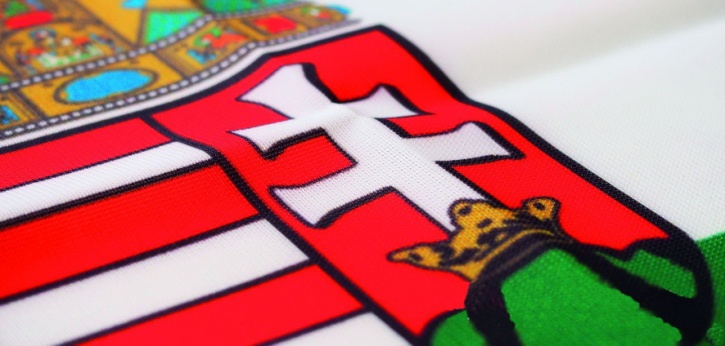 Legyetek részesei a hadtörténelmünk sokszínű megjelenítésének!Örömteli és eredményes alkotást kívánunk!Honvédség és Társadalom Baráti Kör Székesfehérvári SzervezeteTanoda Egyesület, Nagyvárad Katonai Emlékpark Pákozd - Nemzeti Emlékhely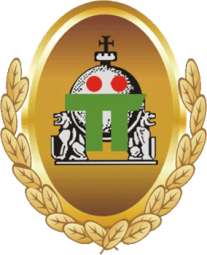 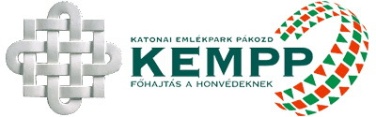 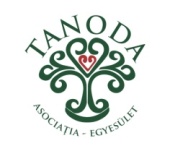 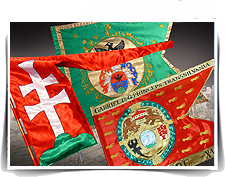 